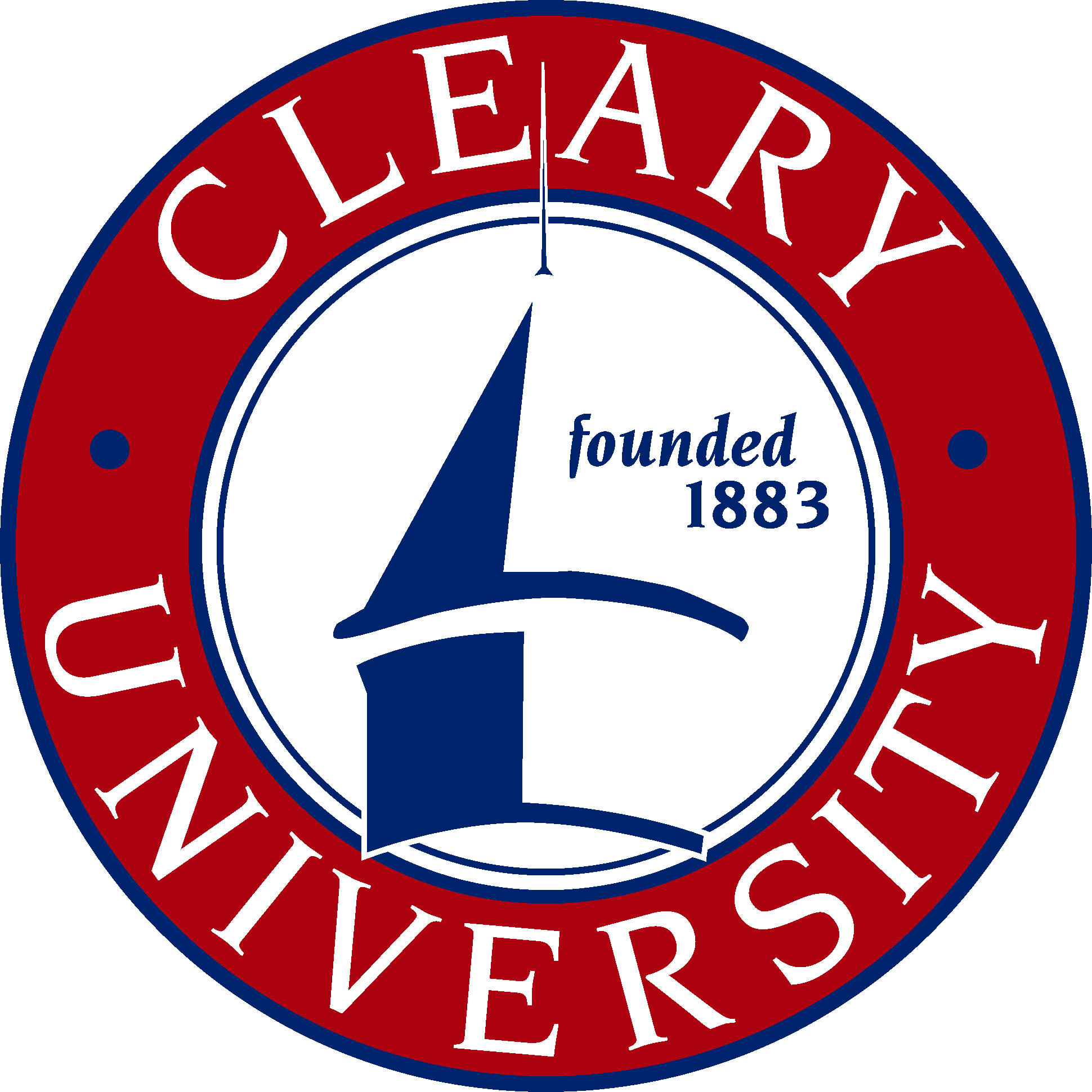 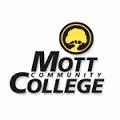 2016-17 Transfer GuideCleary University and Mott Community CollegeBBA in International Business ManagementCleary UniversityCleary UniversityMott Community CollegeMott Community CollegeMott Community CollegeBusiness Core CoursesBusiness Core CoursesCOURSE NAMECOURSE NAMECREDITSCOURSE NAMECOURSE NAMECREDITSCREDITSBAC 3000Business Research and Communication3ECO 3200Managerial Economis(Prereq. ECO 2500)3ECON 221 &ECON 222Principles of Economics(Macroeconomics)  &Principles of Economics (Microeconomics)4 &44 &4LAW 3200Business Ethics and Legal Issues3BUSN 251 &BUSN 252  orBUSN 251 & PHIL 295Business Law I &Business Law IIor Business Law I &Ethics3 &3or3 &33 &3or3 &3MTH 3440Quantitative Business Analysis (Prereq. CAS 1500 & MTH 1800) 3MGT 3400Managing Projects and Processes in Organizations3ACC 4012Financial and Managerial Accounting (Prereq. ACC 2411)3MKT 4150Interactive Marketing (Prereq. MKT 1500)3FIN 4000Financial Management (Prereq. FIN 2000)3ENT 4050Creativity and Innovation3BCS 4400Technology and the Organization3MGT 4000Management Skills Seminar3MGT 4200International Business3Major CoursesMajor CoursesCOURSE NAMECOURSE NAMECREDITSCOURSE NAMECOURSE NAMECREDITSCOM 4500Cross Cultural Behavior and Communications3LAW 4500International Business Law3MGT 4250Negotiations3ECO 4410International Economics, Finance, and Banking3MKT 4510International Marketing3HRM 4450International Human Resources Management3MKT 4700Global Supply Chain Management3MGT 4610International Risk Management3MGT 4710Strategy and the Multinational Enterprise3LOWER DIVISION REQUIREMENTSLOWER DIVISION REQUIREMENTSLOWER DIVISION REQUIREMENTSLOWER DIVISION REQUIREMENTSLOWER DIVISION REQUIREMENTSLOWER DIVISION REQUIREMENTSLOWER DIVISION REQUIREMENTSLOWER DIVISION REQUIREMENTSCOURSE NAMECOURSE NAMECREDITCOURSE NAMECOURSE NAMECREDITBAC 1000Foundations in Undergraduate Studies1BAC 1010 Academic Communication, Technology, and Success Essentials3ACC 2411Principles of Accounting I4ACCT 201Principles of Accounting I 5CAS 1500Microsoft Office Applications3BUSN 180 orCOMG 154Microsoft Excel orIntermediate Practical Computer Skills2 or3ECO 2500Macroeconomics3ECON 221Principles of Economics(Macroeconomics)4ENG 1600Business Composition(Prereq: ENG 1010)3ENGL 101English Composition I3FIN 2000Introduction to Business Finance(Prereq: CAS 1500)3MGT 1500Introduction to Business3BUSN 104Introduction to Business3MGT 1600Introduction to Management3MGMT 181Principles of Management3MKT 1500Enterprise Marketing3BUSN 255Principles of Marketing3MTH 1800Introduction to Business Statistics(Prereq: MTH 1700)3MATH 150Probability and Statistics4NotesNote 1:  120 semester credits are required for a Bachelor of Business Administration (BBA); 60 semester credits are required for an Associate in Business Administration (ABA).Note 2: Electives/General Education may be any Mott Community College courses or transfer or may include credit for prior learning or proficiency exam credit.  There is no fee for prior learning evaluation prior to the final term of the program.  Note 3:  Scholarships are available for Mott Community College transfer students.  Other scholarships and financial aid are available to all Cleary students.Note 4:  Cleary core and major courses are completed on-ground or distance learning online. Thirty credits (thirty-seven for BBA degree completion programs) must be completed with Cleary University to fulfill residency requirements.  The maximum number of credits that may be transferred to Cleary University is 90 semester (83 semester for BBA degree completion degrees) credits.  Consult a Cleary academic advisor for class schedule information.